Цель работы: изучить назначение, принцип работы и составные части рабочего и вспомогательного оборудования тракторов и автомобилей.Оборудование: рабочее вспомогательное оборудование в составе агрегатов, в разборном состоянии, плакаты.Порядок выполнения работы1 Изучить конструкцию и принцип работы рабочего оборудования тракторов.2 Изучить конструкцию и принцип работы рабочего оборудования автомобилей.3 Изучить вспомогательное оборудование тракторов и автомобилей.4 Ознакомиться с техническим обслуживанием механизма навески тракторов.5 Ответить на контрольные вопросы и составить отчет о проделанной работе.Тракторы как мобильные энергетические средства сельскохозяйственного производства предназначены для передачи агрегатируемым машинам вращательного и поступательного движения и гидравлического потока. Перенос этих форм движения определяет конструкцию механизмов отбора мощности, составляющих основу рабочего оборудования.Для передачи вращательного движения на тракторах применяют валы отбора мощности (ВОМ) с механизмами их привода и приводные шкивы. Поступательное движение сообщается через прицепные устройства (буксирный крюк, скоба с серьгой), механизмы навески или остов трактора, а гидравлический поток – с помощью гидросистемы отбора мощности (ГСОМ).Управление механизмами навески всех тракторов обеспечивает раздельно-агрегатная гидросистсма, которая одновременно выполняет и функции ГСОМ (кроме трактора МТЗ-100). Управление механизмами привода ВОМ тракторов Т-150 и К-701 тоже гидрофицировано.Назначение, устройство и принцип действия гидроприводов механизмов отбора мощности и ГСОМ тракторов рассмотрены в гл. 3.Механизм навески. Способ соединения сельскохозяйственных и других машин с трактором зависит от их конструкции. Одни машины навешивают на трактор, другие прицепляют к нему, а третьи жестко крепят к его остову.Конструкция устройств для навешивания машин зависит от расположения машины относительно трактора. Если машину навешивают сбоку или спереди трактора, то на его остове предусматривают посадочные места с отверстиями под болты крепления или специальные кронштейны. На самоходных шасси машины навешивают к продольным трубам рамы.Механизм задней навески состоит из двух нижних продольных тяг 6 и 10 (рис. 31, а) и верхней центральной регулируемой тяги 4. Передними концами все тяги шарнирно связаны с остовом трактора, а задними концами – с навесной машиной. Нижние тяги 6 и 10 раскосами 3 и 11 шарнирно соединены с подъемными рычагами 2 и 12, а через них – с подъемным валом 1.Поднимают и опускают навешенную машину с помощью гидроцилиндра 14, шток которого через рычаг 13 связан с подъемным валом 1.Изменением длины правого раскоса 3 регулируют положение навесной машины в горизонтальной плоскости, а изменением длины верхней центральной тяги 4 выравнивают глубину хода передних и задних рабочих органов машины.В зависимости от конструкции навешиваемых сельскохозяйственных машин и выполняемых технологических операций их присоединяют к трактору по трех- и двухточечной схемам.Трехточечную схему навески (рис. 31, а) применяют при работе трактора с широкозахватными машинами (культиваторами, сеялками и т.п.). Для этого передние концы нижних продольных тяг 6 и 10 крепят отдельно в точках Б и В, а верхнюю – в точке А. Такая схема навески обеспечивает устойчивое прямолинейное движение машины.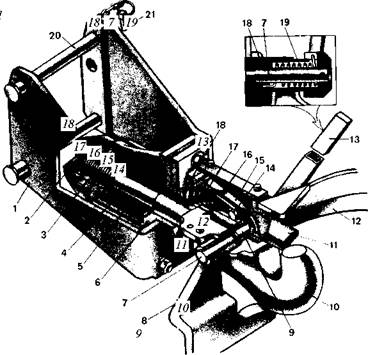 Рис. 33 Буксирное устройство:1 – кронштейн; 2 – колпак; 3 – гайка крюка; 4 – амортизатор; 5 – корпус амортизатора; 6 – крышка; 7 – ось рукоятки управления;8 – нижний ловитель; 9 – рычаг фиксатора; 10 – крюк;11 – фиксатор зева крюка; 12 – козырек; 13 – рукоятка управления;14 – палец фиксатора; 15 – упор фиксатора; 16 – пружина;17 – пружина фиксатора; 18 – корпус автомата сцепки;19 – пружина рукоятки управления; 20 – палец; 21 – чека пальцаБуксирное устройство представляет собой тяговый крюк 10 с резиновым амортизатором 4, нижним ловителем 8, козырьком 12 и фиксатором 11. Фиксатором управляют с помощью рукоятки 13.Для присоединения прицепа к крюку 10 поворачивают рукоятку 13 назад. При этом зев крюка открыт, а нижний ловитель 8 располагается в горизонтальном положении. При движении трактора задним ходом петля дышла прицепа скользит по ловителю, нажимает на фиксатор 11, передвигая его внутрь корпуса, и входит в зев крюка. При этом фиксатор под действием пружины 17 выходит из корпуса 18 и автоматически запирает зев крюка. Рукоятка 13 под действием пружины 19 возвра-щается в первоначальное положение.Гидрофицированный крюк используют при работе тракторов с одноосными прицепами, навозоразбрасывателями и другими машинами, которые создают не только продольную и боковую, но и нормальную нагрузки. Гидрофицированный крюк по сравнению с рассмотренными ранее прицепными устройствами способен выдерживать большую нормальную нагрузку.Вал отбора мощности (ВОМ) – это ведомый (выходной) вал механизма отбора мощности (МОМ) вращательного движения.По месту расположения на тракторе различают задние, боковые и передние ВОМ. Задний ВОМ обычно располагают в корпусе заднего моста трактора, а МОМ – совместно с механизмами трансмиссии. Боковой ВОМ размещают в специальном корпусе, укрепляемом на корпусе коробки передач.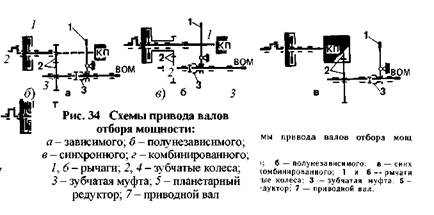 
Для соединения автомобиля с прицепом в задней поперечине рамы, усиленной раскосами, располагают буксирное устройство.Буксирное устройство автомобиля КамАЗ-5320 представляет собой крюк, стержень которого проходит через отверстие в задней поперечине рамы. Стержень вставлен в цилиндрический корпус, закрытый крышкой и кожухом. Для смягчения ударов в корпус между шайбами с небольшим предварительным натягом вставлен резиновый упругий элемент. На оси , проходящей через крюк, установлена защелка, которая стопорится собачкой и шплинтом с цепочкой.Лебедка, устанавливаемая на полноприводных грузовых автомобилях, предназначена для самовытаскивания и подтягивания автомобилей и прицепов на труднопроходимых участках.Лебедка автомобиля Урал-4320 состоит из червячного редуктора, барабана с тросом, ленточного тормоза, привода и
тросоукладчика. Рабочая длина троса 65 м, максимальное тяговое усилие на тросе 70 ... 90 кН.Лебедка приводится в действие от раздаточной коробки через дополнительную коробку отбора мощности и три карданных вала с промежуточными опорами.Кузова автомобилей предназначены для размещения различных грузов, пассажиров или специального оборудования.По типу кузова грузовые автомобили бывают общего назначения (с кузовами в виде грузовой бортовой платформы) и специализированные (самосвалы, цистерны, фургоны и др.).Кузова легковых автомобилей могут быть следующих типов: седан – четырехдверный кузов с двумя или тремя рядами сидений; лимузин – кузов седан с перегородкой, отделяющей пассажиров от водителя; купе – двухдверный кузов с одним или двумя рядами сидений; фаэтон – кузов с мягким складным верхом и съемными боковинами; кабриолет – кузов с откидывающимися задней стенкой и частью крыши; универсал – кузов грузопассажирского автомобиля с двумя или четырьмя дверями и люком сзади; спорт – двухместный кузов с закрытым или открытым верхом.Автобусы имеют закрытый каркасный кузов вагонного типа. Кузов общего назначения грузового автомобиля предназначен для размещения и перевозки разнообразных грузов и представляет собой деревянную или металлическую платформу. Для облегчения погрузки и выгрузки груза задний 9 (рис. 35) и боковые 5 и 10 борта откидывающиеся. Передний борт 11 платформы неподвижный. Откидные борта скреплены планками 6, поворачивающимися на петлях 7. Все борта соединены между собой затворами 3, а доски пола 1 – поперечными брусьями 4, которые стремянками 8 стянуты с продольными брусьями 12 и балками рамы. Продольные брусья дополнительно скреплены с рамой стремянками 2.Платформа автомобиля КамАЗ-5320 металлическая, бортовая, состоящая из основания, шести бортов и каркаса с тентом. Боковые (по два с каждой стороны) и задний борта откидные. Пол платформы деревянный. Платформа с продольными брусьями прикреплена к продольным балкам рамы десятью стремянками.Кузов автомобиля-самосвала представляет собой сварную металлическую платформу прямоугольного или ковшеобразного типа.Платформа автомобиля-самосвала КамАЗ-55102 прямоугольного типа, металлическая, с опрокидыванием на три стороны. В задней части к основанию платформы между двумя поперечными балками приварены кронштейны с гнездами втулок оси опрокидывания и отверстиями для стопорения.В средней части первой поперечины надрамника приварены четыре болта для крепления нижней опоры гидроцилиндра. К переднему борту платформы присоединен кронштейн крепления верхней опоры гидроцилиндра.Платформа имеет амортизатор (обрезиненную пластину), служащий опорой в транспортном положении, а также ловушку с ловителем-амортизатором для придания платформе необходимого положения в продольном направлении и удержания ее в этом положении при движении автомобиля.Седельно-сцепное устройство автомобилей-тягачей предназначено для шарнирного соединения тягача с полуприцепом, передачи части массы полуприцепа на раму тягача и тягового усилия к полуприцепу.